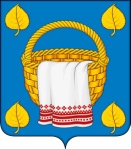 СОВЕТ НАРОДНЫХ ДЕПУТАТОВЛИПЧАНСКОГО  СЕЛЬСКОГО ПОСЕЛЕНИЯБОГУЧАРСКОГО МУНИЦИПАЛЬНОГО РАЙОНАВОРОНЕЖСКОЙ ОБЛАСТИ                                                          РЕШЕНИЕ                                             от  «11»  марта  2022 г.  № 112             с. ЛипчанкаО внесении изменений в решение Совета народных депутатов Липчанского сельского поселения от 28.12.2021г №82 «О бюджете Липчанского сельского поселения Богучарского муниципального района Воронежской области на 2022 год  и на плановый период 2023 и 2024 годов»В соответствии с Федеральным законом от  06.10.2003  № 131 – ФЗ «Об общих принципах орга-низации местного самоуправления в Российской Федерации»,  Бюджетным кодексом Российской Федерации, Уставом Липчанского сельского поселения, заслушав информацию бухгалтера МКУ (Центр бюджетного учета и отчетности Богучарского муниципального района Воронежской области) Сафроновой Л.И. о внесении изменений в бюджет Липчанского сельского поселения Богучарского муниципального района Воронежской области на 2022год и на плановый период 2023 и 2024 годов, Совет народных депутатов Липчанского сельского поселения Богучарского муниципального района Воронежской области решил:         1. Внести в  решение Совета народных депутатов Липчанского сельского поселения от  28.12.2021  № 82 «О бюджете Липчанского сельского поселения Богучарского муниципального района Воронежской области на 2022год и на плановый период 2023 и 2024 годов» следующие изменения:           1.1. Подпункты 1-2 пункта 1 статьи 1 изложить в следующей редакции: 1. Утвердить основные характеристики бюджета Липчанского сельского поселения на 2022 год: 1) прогнозируемый общий объём доходов бюджета Липчанского сельского поселения в сумме 5190,1 тыс. рублей.2) общий объём расходов бюджета Липчанского сельского поселения в сумме 7377,0 тыс. рублей3) прогнозируемый дефицит бюджета в сумме 2186,9 тыс.рублей4) источники внутреннего финансирования дефицита бюджета Липчанского сельского поселения на 2022год согласно приложению 1к данному решению.  	2. Приложения 1, 2,3,4,5, 6 к решению Совета народных депутатов Липчанского сельского поселения от  28.12.2021г  № 82 «О бюджете Липчанского сельского поселения Богучарского муниципального района Воронежской области на 2022год и на плановый период 2023 и 2024 годов»  изложить в новой редакции согласно приложениям  1, 2, 3, 4,5,6 к настоящему решению.Глава Липчанского сельского поселения                                            В.Н. Мамон Приложение 3 к решению Совета народных депутатов Липчанского сельского поселенияот   11.03.2022г.  № 112                                                                                                                                                               Ведомственная структура расходов бюджета Липчанского сельского поселения на 2022 год и на плановый период 2023 и 2024 годов                                                                                                                    Сумма                                                                                                                   (тыс. рублей)Приложение 4 к решению Совета народных депутатов Липчанского сельского поселения  от   11.03.2022г.  № 112                                                                                                                                                                                                               Распределение бюджетных ассигнований по разделам, подразделам, целевым статьям (муниципальным программам Липчанского сельского поселения), группам видов расходов, классификации расходов бюджета Липчанского сельского поселенияна 2022 год и на плановый период 2023 и 2024 годов                                                                                                                               Сумма      (тыс. рублей)Приложение 5к решению Совета народных депутатов Липчанского сельского поселенияот   11.03.2022г.  № 112                                                                                                                                                       Распределение бюджетных ассигнований по целевым статьям ( муниципальным  программам Липчанского сельского поселения), группам видов расходов, разделам, подразделам классификации расходов бюджета Липчанского сельского поселения на 2022 год и на плановый период 2023 и 2024 годов                                                                                                                                          Сумма(тыс. руб.)                                                                                                                                                Приложение 6к решению Совета народных депутатов Липчанского сельского поселенияот   11.03.2022г.  № 112                                                                                                                                                       Распределение бюджетных ассигнований на исполнение 
публичных нормативных обязательств Липчанского сельского поселения на 2022 год и на плановый период 2023 и 2024 годов                                                                                                                            Сумма (тыс. рублей)Приложение  1
к решению Совета народных депутатов
Липчанского сельского поселения
от   11.03.2022г.  № 112                                                  ИСТОЧНИКИ ВНУТРЕННЕГО ФИНАНСИРОВАНИЯ ДЕФИЦИТА МЕСТНОГО БЮДЖЕТА НА 2022 ГОД И НА ПЛАНОВЫЙ ПЕРИОД 2023 И 2024 ГОДОВ                                                                                                                           Сумма   (тыс. рублей)Приложение  2
к решению Совета народных депутатов
Липчанского сельского поселения
от   11.03.2022г.  № 112                                                  ПОСТУПЛЕНИЕ ДОХОДОВ БЮДЖЕТА ЛИПЧАНСКОГО СЕЛЬСКОГО ПОСЕЛЕНИЯ  ПО КОДАМ ВИДОВ ДОХОДОВ, ПОДВИДОВ ДОХОДОВ НА 2022 ГОД И НА ПЛАНОВЫЙ ПЕРИОД 2023 И 2024 ГОДОВ                                                                                         Сумма (тыс. рублей)НаименованиеГРБСРЗПРЦСРВР2022 год2023 год2024 год123456789ВСЕГО7377,03366,83291,1Администрация  Липчанского сельского поселения9147377,03366,83291,1Общегосударственные вопросы914014036,52108,21967,2Функционирование высшего должностного лица субъекта Российской  Федерации и муниципального образования9140102761,1718,0718,0Муниципальная программа Липчанского сельского поселения Богучарского муниципального района Воронежской области «Экономическое развитие Липчанского сельского  поселения Богучарского муниципального района Воронежской области»914010239 0 00 00000761,1718,0718,0Подпрограмма «Прочие мероприятия по реализации муниципальной программы «Экономическое развитие Липчанского сельского  поселения Богучарского муниципального района Воронежской области»914010239 2 00 00000761,1718,0718,0Основное мероприятие «Организация деятельности  главы Липчанского сельского поселения»914010239 2 01 00000761,1718,0718,0Расходы на обеспечение деятельности главы Липчанского сельского поселения (Расходы на выплаты персоналу в целях обеспечения выполнения функций государственными (муниципальными) органами, казенными учреждениями, органами управления государственными внебюджетными фондами)914010239 2 01 92020100761,1718,0718,0Функционирование правительства Российской Федерации, высших исполнительных органов государственной власти субъектов Российской Федерации, местных администраций 91401042471,01390,21249,2Муниципальная программа Липчанского сельского поселения Богучарского муниципального района Воронежской области «Экономическое развитие Липчанского сельского поселения Богучарского муниципального района Воронежской области»914010439 0 00 000002471,01390,21249,2Подпрограмма «Прочие мероприятия по реализации муниципальной программы «Экономическое развитие Липчанского сельского поселения Богучарского муниципального района Воронежской области»914010439 2 00 000002471,0  1390,21249,2Основное мероприятие «Организация деятельности местной администрации»914010439 2 01 000002471,01390,21249,2Расходы на обеспечение функций органов местного самоуправления (Расходы на выплаты персоналу в целях обеспечения выполнения функций государственными (муниципальными) органами, казенными учреждениями, органами управления государственными внебюджетными фондами) (муниципальных служащих)914010439 2 01 92011100430,0400,7400,7Расходы на обеспечение функций  органов местного самоуправления  (Расходы на выплаты персоналу в целях обеспечения выполнения функций государственными (муниципальными) органами, казенными учреждениями, органами управления государственными внебюджетными фондами) (немуниципальных служащих)914010439 2 01 920121001237,0678,5678,5Расходы на обеспечение функций органов местного самоуправления (Закупка товаров, работ и услуг для обеспечения государственных (муниципальных) нужд)914010439 2 01 92010200765,0310,0170,0Расходы на обеспечение функций органов местного самоуправления (Иные бюджетные ассигнования)914010439 2 01 9201080039,01,00,0Другие общегосударственные вопросы9140113804,40,00,0Муниципальная программа Липчанского сельского поселения Богучарского муниципального района Воронежской области «Экономическое развитие Липчанского сельского поселения Богучарского муниципального района Воронежской области»914011339 0 00 00000804,40,00,0Подпрограмма «Прочие мероприятия по реализации муниципальной программы «Экономическое развитие Липчанского сельского поселения Богучарского муниципального района Воронежской области»914011339 2 00 00000804,40,00,0Основное мероприятие  «Организация прочих мероприятий по реализации муниципальной программы «Экономическое развитие Липчанского сельского поселения Богучарского муниципального района Воронежской области»914011339 2 07 00000804,40,00,0Зарезервированные средства, связанные с особенностями исполнения местного бюджета914011339 2 07 90100870373,500Выполнение других расходных обязательств (Иные межбюджетные трансферты)                                                                                                                                                     914011339 2 07 90200540430,90,00,0Национальная оборона9140293,596,699,9Мобилизационная и вневойсковая подготовка914020393,596,699,9Муниципальная программа Липчанского сельского поселения Богучарского муниципального района Воронежской области «Экономическое развитие Липчанского сельского поселения Богучарского муниципального района Воронежской области»914020339 0 00 0000093,596,699,9Подпрограмма «Прочие мероприятия по реализации муниципальной программы «Экономическое развитие Липчанского сельского поселения Богучарского муниципального района Воронежской области» 914020339 2 00 0000093,596,699,9Основное мероприятие «Организация воинского учета»914020339 2 10 0000093,596,699,9Расходы на осуществление первичного воинского учета на территориях, где отсутствуют военные комиссариаты (Расходы на выплаты персоналу в целях обеспечения выполнения функций государственными (муниципальными) органами, казенными учреждениями, органами управления государственными внебюджетными фондами)914020339 2 10 5118010086,988,291,5 Расходы на осуществление первичного воинского учета на территориях, где отсутствуют военные комиссариаты (Закупка товаров, работ и услуг для обеспечения государственных (муниципальных) нужд)914020339 2 10 511802006,68,48,4Национальная безопасность и правоохранительная деятельность914031,90,00,0Гражданская оборона91403090,90,00,0Муниципальная программа Липчанского сельского поселения Богучарского муниципального района Воронежской области «Экономическое развитие Липчанского сельского поселения Богучарского муниципального района Воронежской области»914030939 0 00 000000,90,00,0Подпрограмма «Прочие мероприятия по реализации муниципальной программы «Экономическое развитие Липчанского сельского поселения Богучарского муниципального района Воронежской области»914030939 2 00 000000,90,00,0Основное мероприятие  «Организация и осуществление мероприятий по гражданской обороне, защите населения и территории  поселения от чрезвычайных ситуаций природного и техногенного характера и обеспечение пожарной безопасности в границах поселения»914030939 2 02 000000,90,00,0Расходы на осуществление мероприятий в области гражданской обороны на территории  поселения (Закупка товаров, работ и услуг для обеспечения государственных (муниципальных) нужд)914030939 2 02 914302000,90,00,0Защита населения и территории от чрезвычайных ситуаций природного и техногенного характера, пожарная безопасность91403101,00,00,0Расходы на мероприятия по защите населения и территории от чрезвычайных ситуаций природного и техногенного характера, пожарной безопасности в границах поселения  (Закупка товаров, работ и услуг для обеспечения государственных (муниципальных) нужд)914031039 2 02 914502001,00,00,0Национальная экономика914045,00,00,0Общеэкономические вопросы91404015,00,00,0Муниципальная программа Липчанского сельского поселения Богучарского муниципального района Воронежской области «Экономическое развитие Липчанского сельского поселения Богучарского муниципального района Воронежской области»914040139 0 00 000005,00,00,0Подпрограмма «Развитие жилищно-коммунального хозяйства»914040139 1 00 000005,00,00,0Основное мероприятие  «Обеспечение занятости населения»914040139 1 06 000005,00,00,0Расходы на обеспечение занятости населения (Закупка товаров, работ и услуг для обеспечения государственных (муниципальных) нужд)914040139 1 06 928102005,00,00,0Жилищно- коммунальное хозяйство914051366,7205,010,0Коммунальное хозяйство9140502152,550,00,0Муниципальная программа Липчанского сельского поселения Богучарского муниципального района Воронежской области «Экономическое развитие Липчанского сельского поселения Богучарского муниципального района Воронежской области»914050239 0 00 00000152,550,00,0Подпрограмма «Развитие жилищно-коммунального хозяйства»914050239 1 00 00000152,550,00,0Основное мероприятие «Организация надежности функционирования системы коммунального хозяйства и приобретение коммунальной специализированной техники»914050239 1 01 00000152,550,00,0Расходы на организацию надежности функционирования системы коммунального хозяйства (Закупка товаров, работ и услуг для обеспечения государственных (муниципальных) нужд)914050239 1 01 92640200152,550,00,0Благоустройство91405031214,2155,010,0Муниципальная программа Липчанского сельского поселения Богучарского муниципального района Воронежской области «Экономическое развитие Липчанского сельского поселения Богучарского муниципального района Воронежской области»914050339 0 00 000001214,2155,010,0Подпрограмма «Развитие жилищно-коммунального хозяйства»914050339 1 00 000001214,2155,010,0Основное мероприятие  «Организация освещения улиц населенных пунктов»914050339 1 02 00000218,751,01,0Расходы на организацию освещения улиц населенных пунктов (Закупка товаров, работ и услуг для обеспечения государственных (муниципальных) нужд)914050339 1 02 92650200218,751,01,0Основное мероприятие  «Организация дорожной деятельности»914050339 1 03 0000020,01,01,0Расходы на организацию дорожной  деятельности (Закупка товаров, работ и услуг для обеспечения государственных (муниципальных) нужд)914050339 1 03 9266020020,01,01,0Основное мероприятие «Содержание мест захоронения и обеспечение сохранности военно-мемориальных объектов»914050339 1 04 0000033,01,01,0Расходы на содержание мест захоронения и обеспечение сохранности  военно-мемориальных объектов (Закупка товаров, работ и услуг для обеспечения государственных (муниципальных) нужд)914050339 1 04 9267020033,01,01,0Основное мероприятие  «Организация благоустройства и озеленения»914050339 1 05 00000942,5102,07,0Расходы на организацию  озеленения (Закупка товаров, работ и услуг для обеспечения государственных (муниципальных) нужд)914050339 1 05 926902005,01,01,0Прочие расходы по благоустройству территории поселения  (Закупка товаров, работ и услуг для обеспечения государственных (муниципальных) нужд)914050339 1 05 92710200937,5101,06,0Культура, кинематография91408001643,7895,21114,0Культура91408011643,7895,21114,0Муниципальная программа Липчанского сельского поселения Богучарского муниципального района Воронежской области «Экономическое развитие Липчанского сельского поселения Богучарского муниципального района Воронежской области»914080139 0 00 000001643,7895,21114,0Подпрограмма «Прочие мероприятия по реализации муниципальной программы «Экономическое развитие Липчанского сельского поселения Богучарского муниципального района Воронежской области»914080139 2 00 000001643,7895,21114,0 Основное мероприятие  «Организация культурно-досуговых учреждений»914080139 2 04 000001643,7895,21114,0Расходы на обеспечение деятельности (оказание услуг) муниципальных учреждений (ДК и клубы)(Иные межбюджетные трансферты)914080139 2 04 006105401313,5885,21114,0Расходы на обеспечение деятельности (оказание услуг) муниципальных учреждений (ДК и клубы)(Закупка товаров, работ и услуг для обеспечения государственных (муниципальных) нужд)914080139 2 04 00610200330,210,00,0СОЦИАЛЬНАЯ ПОЛИТИКА91410229,861,8100,00Пенсионное обеспечение9141001229,861,8100,0Муниципальная программа Липчанского сельского поселения Богучарского муниципального района Воронежской области «Экономическое развитие Липчанского сельского поселения Богучарского муниципального района Воронежской области»914100139 0 00 00000229,861,8100,0Подпрограмма «Прочие мероприятия по реализации муниципальной программы «Экономическое развитие Липчанского сельского поселения Богучарского муниципального района Воронежской области»914100139 2 00 00000229,861,8100,0Основное мероприятие  «Организация социальной поддержки населения»914100139 2 05 00000229,861,8100,0Доплаты к пенсиям муниципальных служащих Липчанского сельского поселения (Социальное обеспечение и иные выплаты населению) 914100139 2 05 90470300229,861,8100,0НаименованиеРЗПРЦСРВР2022 год2023 год2024 год13456789ВСЕГО7377,03366,83291,1Администрация  Липчанского сельского поселения7377,03366,83291,1Общегосударственные вопросы014036,52108,21967,2Функционирование высшего должностного лица субъекта Российской  Федерации и муниципального образования0102761,1718,0718,0Муниципальная программа Липчанского сельского поселения Богучарского муниципального района Воронежской области «Экономическое развитие Липчанского сельского поселения Богучарского муниципального района Воронежской области»010239 0 00 00000761,1718,0718,0Подпрограмма «Прочие мероприятия по реализации муниципальной программы «Экономическое развитие Липчанского сельского поселения Богучарского муниципального района Воронежской области»010239 2 00 00000761,1718,0718,0Основное мероприятие «Организация деятельности  главы Липчанского сельского поселения»010239 2 01 00000761,1718,0718,0Расходы на обеспечение деятельности главы Липчанского  сельского поселения (Расходы на выплаты персоналу в целях обеспечения выполнения функций государственными (муниципальными) органами, казенными учреждениями, органами управления государственными внебюджетными фондами)010239 2 01 92020100761,1718,0718,0Функционирование правительства Российской Федерации, высших исполнительных органов государственной власти субъектов Российской Федерации, местных администраций 01042471,01390,21249,2Муниципальная программа Липчанского сельского поселения Богучарского муниципального района Воронежской области «Экономическое развитие Липчанского сельского поселения Богучарского муниципального района Воронежской области»010439 0 00 000002471,01390,21249,2Подпрограмма «Прочие мероприятия по реализации муниципальной программы «Экономическое развитие Липчанского сельского поселения Богучарского муниципального района Воронежской области»010439 2 00 000002471,01390,21249,2Основное мероприятие «Организация деятельности местной администрации»010439 2 01 000002471,01390,21249,2Расходы на обеспечение функций  органов местного самоуправления (Расходы на выплаты персоналу в целях обеспечения выполнения функций государственными (муниципальными) органами, казенными учреждениями, органами управления государственными внебюджетными фондами) (муниципальных служащих)010439 2 01 92011100430400,7400,7Расходы на обеспечение функций  органов местного самоуправления  (Расходы на выплаты персоналу в целях обеспечения выполнения функций государственными (муниципальными) органами, казенными учреждениями, органами управления государственными внебюджетными фондами) (немуниципальных служащих)010439 2 01 920121001237,0,0678,5678,5Расходы на обеспечение функций  органов местного самоуправления  (Закупка товаров, работ и услуг для обеспечения государственных (муниципальных) нужд)010439 2 01 92010200765,0310,0170,0Расходы на обеспечение функций  органов местного самоуправления  (Иные бюджетные ассигнования)010439 2 01 9201080039,01,00,0Другие общегосударственные вопросы0113804,40,00,0Муниципальная программа Липчанского сельского поселения Богучарского муниципального района Воронежской области «Экономическое развитие Липчанского сельского поселения Богучарского муниципального района Воронежской области»011339 0 00 00000804,40,00,0Подпрограмма «Прочие мероприятия по реализации программы «Экономическое развитие Липчанского сельского поселения Богучарского муниципального района Воронежской области»011339 2 00 00000804,40,00,0Основное мероприятие  «Организация прочих мероприятий по реализации муниципальной программы «Экономическое развитие Липчанского сельского поселения Богучарского муниципального района Воронежской области»011339 2 07 00000804,40,00,0Зарезервированные средства, связанные с особенностями исполнения местного бюджета011339 2 07 90100870373,5Выполнение других расходных обязательств (Иные межбюджетные трансферты)011339 2 07 90200540430,90,00,0Национальная оборона0293,596,699,9Мобилизационная и вневойсковая подготовка020393,596,699,9Муниципальная программа Липчанского сельского поселения Богучарского муниципального района Воронежской области «Экономическое развитие Липчанского сельского поселения Богучарского муниципального района Воронежской области»020339 0 00 0000093,596,699,9Подпрограмма «Прочие мероприятия по реализации муниципальной программы «Экономическое развитие Липчанского сельского поселения Богучарского муниципального района Воронежской области»020339 2 00 0000093,596,699,9Основное мероприятие «Организация воинского учета»020339 2 10 0000093,596,699,9 Расходы на осуществление первичного воинского учета на территориях, где отсутствуют военные комиссариаты (Расходы на выплаты персоналу в целях обеспечения выполнения функций государственными (муниципальными) органами, казенными учреждениями, органами управления государственными внебюджетными фондами)020339 2 10 5118010086,988,291,5 Расходы на осуществление первичного воинского учета на территориях, где отсутствуют военные комиссариаты (Закупка товаров, работ и услуг для обеспечения государственных (муниципальных) нужд)020339 2 10 511802006,68,48,4Национальная безопасность и правоохранительная деятельность031,90,00,0Гражданская оборона03090,90,00,0Муниципальная программа Липчанского сельского поселения Богучарского муниципального района Воронежской области «Экономическое развитие Липчанского сельского поселения Богучарского муниципального района Воронежской области»030939 0 00 000000,90,00,0Подпрограмма «Прочие мероприятия по реализации муниципальной программы «Экономическое развитие Липчанского сельского поселения Богучарского муниципального района Воронежской области»030939 2 00 000000,90,00,0Основное мероприятие  «Организация и осуществление мероприятий по гражданской обороне, защите населения и территории  поселения от чрезвычайных ситуаций природного и техногенного характера и обеспечение пожарной безопасности в границах поселения»030939 2 02 000000,90,00,0Расходы на осуществление мероприятий в области гражданской обороны на территории  поселения (Закупка товаров, работ и услуг для обеспечения государственных (муниципальных) нужд)030939 2 02 914302000,90,00,0Защита населения и территории от чрезвычайных ситуаций природного и техногенного характера, пожарная безопасность03101,00,00,0Расходы на мероприятия по защите населения и территории от чрезвычайных ситуаций природного и техногенного характера, пожарной безопасности в границах поселения  (Закупка товаров, работ и услуг для обеспечения государственных (муниципальных) нужд)031039 2 02 914502001,00,00,0Национальная экономика045,00,00,0Общеэкономические вопросы04015,00,00,0Муниципальная программа Липчанского сельского поселения Богучарского муниципального района Воронежской области «Экономическое развитие Липчанского сельского поселения Богучарского муниципального района Воронежской области»040139 0 00 000005,00,00,0Подпрограмма «Развитие жилищно-коммунального хозяйства»040139 1 00 000005,00,00,0Основное мероприятие  «Обеспечение занятости населения»040139 1 06 000005,00,00,0Расходы на обеспечение занятости населения (Закупка товаров, работ и услуг для обеспечения государственных (муниципальных) нужд)040139 1 06 928102005,00,00,0Жилищно - коммунальное Хозяйство051366,7205,010,0Коммунальное хозяйство0502152,550,00,0Муниципальная программа Липчанского сельского поселения Богучарского муниципального района Воронежской области «Экономическое развитие Липчанского сельского поселения Богучарского муниципального района Воронежской области»050239 0 00 00000152,550,00,0Подпрограмма «Развитие жилищно-коммунального хозяйства»050239 1 00 00000152,550,00,0Основное мероприятие «Организация надежности функционирования системы коммунального хозяйства и приобретение коммунальной специализированной техники»050239 1 01 00000152,550,00,0Расходы на организацию надежности функционирования системы коммунального хозяйства (Закупка товаров, работ и услуг для обеспечения государственных (муниципальных) нужд)050239 1 01 92640200152,550,00,0Благоустройство05031214,2155,010,0Муниципальная программа Липчанского сельского поселения Богучарского муниципального района Воронежской области «Экономическое развитие Липчанского сельского поселения Богучарского муниципального района Воронежской области»050339 0 00 000001214,2155,010,0Подпрограмма «Развитие жилищно-коммунального хозяйства»050339 1 00 000001214,2155,010,0Основное мероприятие  «Организация освещения улиц населенных пунктов050339 1 02 00000218,751,01,0Расходы на организацию освещения улиц населенных пунктов (Закупка товаров, работ и услуг для обеспечения государственных (муниципальных) нужд)050339 1 02 92650200218,751,01,0Основное мероприятие  «Организация дорожной деятельности»050339 1 03 0000020,01,01,0Расходы на организацию дорожной  деятельности (Закупка товаров, работ и услуг для обеспечения государственных (муниципальных) нужд)050339 1 03 9266020020,01,01,0Основное мероприятие «Содержание мест захоронения и обеспечение сохранности военно-мемориальных объектов»050339 1 04 0000033,01,01,0Расходы на содержание мест захоронения и обеспечение сохранности  военно-мемориальных объектов (Закупка товаров, работ и услуг для обеспечения государственных (муниципальных) нужд)050339 1 04 9267020033,01,01,0Основное мероприятие  «Организация благоустройства и озеленения»050339 1 05 00000942,5102,06,0Расходы на организацию  озеленения (Закупка товаров, работ и услуг для обеспечения государственных (муниципальных) нужд)050339 1 05 926902005,01,01,0Прочие расходы по благоустройству территории поселения  (Закупка товаров, работ и услуг для обеспечения государственных (муниципальных) нужд)050339 1 05 92710200937,5101,06,0Культура, кинематография08001643,7895,21114,0Культура08011643,7895,21114,0Муниципальная программа Липчанского сельского поселения Богучарского муниципального района Воронежской области «Экономическое развитие Липчанского сельского поселения Богучарского муниципального района Воронежской области»080139 0 00 000001643,7895,21114,0Подпрограмма «Прочие мероприятия по реализации муниципальной программы «Экономическое развитие Липчанского сельского поселения Богучарского муниципального района Воронежской области»080139 2 00 000001643,7895,21114,0 Основное мероприятие  «Организация культурно-досуговых учреждений»080139 2 04 000001643,7895,21114,0Расходы на обеспечение деятельности (оказание услуг) муниципальных учреждений (ДК и клубы)(Иные межбюджетные трансферты)080139 2 04 006105401313,5885,21114,0Расходы на обеспечение деятельности (оказание услуг) муниципальных учреждений (ДК и клубы)(Закупка товаров, работ и услуг для обеспечения государственных (муниципальных) нужд)080139 2 04 00610200330,210,00,0СОЦИАЛЬНАЯ ПОЛИТИКА10229,861,8100,0Пенсионное обеспечение1001229,861,8100,0Муниципальная программа Липчанского сельского поселения Богучарского муниципального района Воронежской области «Экономическое развитие Липчанского сельского поселения Богучарского муниципального района Воронежской области»100139 0 00 00000229,861,8100,0Подпрограмма «Прочие мероприятия по реализации муниципальной программы «Экономическое развитие Липчанского сельского поселения Богучарского муниципального района Воронежской области»100139 2 00 00000229,861,8100,0Основное мероприятие  «Организация социальной поддержки населения»100139 2 05 00000229,861,8100,0Доплаты к пенсиям муниципальных служащих Липчанского сельского поселения(Социальное обеспечение и иные выплаты населению)100139 2 05 90470300229,861,8100,0№ п/пНаименование программыЦСРВРРЗПР2022 год2023 год2024 годВСЕГО7377,03366,83291,11Муниципальная программа Липчанского сельского поселения Богучарского муниципального района Воронежской области «Экономическое развитие Липчанского сельского поселения Богучарского муниципального района Воронежской области»39 0 00 000007377,03366,83291,11.1.Подпрограмма «Развитие жилищно-коммунального хозяйства»39 1 00 000001371,7205,010,01.1.1.Основное мероприятие «Организация надежности функционирования системы коммунального хозяйства и приобретение коммунальной специализированной техники»39 1 01 00000152,550,00,0Расходы на организацию надежности функционирования системы коммунального хозяйства (Закупка товаров, работ и услуг для обеспечения государственных (муниципальных) нужд)39 1 01 926402000502152,550,00,01.1.2.Основное мероприятие  «Организация освещения улиц населенных пунктов»39 1 02 00000218,751,01,0Расходы на организацию освещения улиц населенных пунктов (Закупка товаров, работ и услуг для обеспечения государственных (муниципальных) нужд)39 1 02 926502000503218,751,01,01.1.3.Основное мероприятие  «Организация дорожной деятельности»39 1 03 0000020,01,01,0Расходы на организацию дорожной  деятельности (Закупка товаров, работ и услуг для обеспечения государственных (муниципальных) нужд)39 1 03 92660200050320,01,01,01.1.4.Основное мероприятие «Содержание мест захоронения и обеспечение сохранности военно-мемориальных объектов»39 1 04 0000033,01,01,0Расходы на содержание мест захоронения и обеспечение сохранности  военно-мемориальных объектов (Закупка товаров, работ и услуг для обеспечения государственных (муниципальных) нужд)39 1 04 92670200050333,01,01,01.1.5.Основное мероприятие  «Организация благоустройства и озеленения»39 1 05 00000942,5102,07,0Расходы на организацию  озеленения (Закупка товаров, работ и услуг для обеспечения государственных (муниципальных) нужд)39 1 05 9269020005035,01,01,0Прочие расходы по благоустройству территории поселения (Закупка товаров, работ и услуг для обеспечения государственных (муниципальных) нужд)39 1 05 927102000503937,5101,06,01.1.6.Основное мероприятие  «Обеспечение занятости населения»39 1 06 000005,00,00,0Расходы на обеспечение занятости населения (Закупка товаров, работ и услуг для обеспечения государственных (муниципальных) нужд)39 1 06 9281020004015,00,00,01.2.Подпрограмма «Прочие мероприятия по реализации муниципальной программы «Экономическое развитие Липчанского сельского поселения Богучарского муниципального района Воронежской области»39 2 00 000006005,43161,83281,11.2.1.Основное мероприятие «Организация деятельности местной администрации,  главы  поселения»39 2 01 000003232,12108,21967,2Расходы на обеспечение деятельности главы Липчанского  сельского поселения (Расходы на выплаты персоналу в целях обеспечения выполнения функций государственными (муниципальными) органами, казенными учреждениями, органами управления государственными внебюджетными фондами)39 2 01 920201000102761,1718,0718,0Расходы на обеспечение функций  органов местного самоуправления  (Расходы на выплаты персоналу в целях обеспечения выполнения функций государственными (муниципальными) органами, казенными учреждениями, органами управления государственными внебюджетными фондами) (муниципальных служащих)39 2 01 920111000104430,0400,7400,7Расходы на обеспечение функций  органов местного самоуправления  (Расходы на выплаты персоналу в целях обеспечения выполнения функций государственными (муниципальными) органами, казенными учреждениями, органами управления государственными внебюджетными фондами) (немуниципальных служащих)39 2 01 9201210001041237,0678,5678,5Расходы на обеспечение функций  органов местного самоуправления  (Закупка товаров, работ и услуг для обеспечения государственных (муниципальных) нужд)39 2 01 920102000104765,0310,0170,0Расходы на обеспечение функций  органов местного самоуправления  (Иные бюджетные ассигнования)39 2 01 92010800010439,01,00,01.2.2.Основное мероприятие  «Организация и осуществление мероприятий по гражданской обороне, защите населения и территории  поселения от чрезвычайных ситуаций природного и техногенного характера и обеспечение пожарной безопасности в границах поселения»39 2 02 000001,90,00,0Расходы на осуществление мероприятий в области гражданской обороны на территории поселения (Закупка товаров, работ и услуг для обеспечения государственных (муниципальных) нужд)39 2 02 9143020003090,90,00,0Расходы на мероприятия по защите населения и территории от чрезвычайных ситуаций природного и техногенного характера, пожарной безопасности в границах поселения (Закупка товаров, работ и услуг для обеспечения государственных (муниципальных) нужд)39 2 02 9145020003101,00,00,01.2.3.Основное мероприятие  «Организация культурно-досуговых учреждений »39 2 04 000001643,7895,21114,0Расходы на обеспечение деятельности (оказание услуг) муниципальных учреждений (ДК и клубы)(Иные межбюджетные трансферты)39 2 04 0061054008011313,5885,21114,0Расходы на обеспечение деятельности (оказание услуг) муниципальных учреждений (ДК и клубы)(Закупка товаров, работ и услуг для обеспечения государственных (муниципальных) нужд)39 2 04 006102000801330,210,00,01.2.4.Основное мероприятие  «Организация социальной поддержки населения»39 2 05 00000229,861,8100,0Доплаты к пенсиям муниципальных служащих Липчанского сельского поселения(Социальное обеспечение и иные выплаты населению)39 2 05 000003001001229,861,8100,01.2.5.Основное мероприятие«Организация прочих мероприятий по реализации муниципальной программы»39 2 07 00000430,90,00,0Зарезервированные средства, связанные с особенностями исполнения местного бюджета39 2 07 000008700113373,5Выполнение других расходных обязательств (Иные межбюджетные трансферты)39 2 07 902005400113430,90,00,01.2.6.Основное мероприятие «Организация воинского учета»39 2 10 0000093,596,699,9Расходы на осуществление первичного воинского учета на территориях, где отсутствуют военные комиссариаты (Расходы на выплаты персоналу в целях обеспечения выполнения функций государственными (муниципальными) органами, казенными учреждениями, органами управления государственными внебюджетными фондами)39 2 10 51180100020386,988,291,5Расходы на осуществление первичного воинского учета на территориях, где отсутствуют военные комиссариаты (Закупка товаров, работ и услуг для обеспечения государственных (муниципальных) нужд)39 2 10 5118020002036,68,48,4НаименованиеЦСРВРРзПр2022 год2023 год2024 год23456789Муниципальная программа Липчанского сельского поселения Богучарского муниципального района Воронежской области «Экономическое развитие Липчанского сельского поселения Богучарского муниципального района Воронежской области»39 0 00 000007377,03366,83291,1Подпрограмма «Прочие мероприятия по реализации программы «Экономическое развитие Липчанского сельского поселения Богучарского муниципального района Воронежской области»39 2 00 00000229,861,85100,0Основное мероприятие  «Организация социальной поддержки населения»39 2 05 00 00000229,861,85100,0Доплаты к пенсиям муниципальных служащих Липчанского сельского поселения (Социальное обеспечение и иные выплаты населению) 39 2 05 904703001001229,861,85100,0